STMIK ATMA LUHUR PANGKALPINANG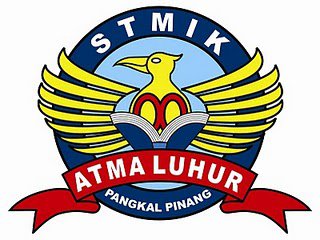 Jln. Jend.Sudirman – Selindung Lama Pangkalpinang    Propinsi Kepulauan Bangka BelitungBIODATA PENULIS SKRIPSIPendadaran/lulus Tangal	:Wisuda Tanggal		:NIM				: 1022500125Nama				: Deddy DarmawansyahJenis Kelamin			: PriaTempat & Tanggal lahir	: Bangka, 25 Maret 1991Status				: Belum NikahAgama				: IslamProgram Studi			: Sistem InformasiPekerjaan saat ini		: Mahasiswa STMIK ATMA LUHUR PANGKALPINANGAlamat Rumah Asal		: Jl. Veteran Gg. Kemili No. 52 Parit LalangNo Telpon / HP		: 081995383944Nama Orang Tua		: Ayah : Sutar				Ibu : PustaniaPekerjaan Orang Tua		: Ayah : Wiraswasta			Ibu : Ibu Rumah TanggaAlamat Orang Tua		: Jl. Veteran Gg. Kemili No. 52 Parit LalangJudul Skripsi	: Evaluasi Terhadap Pengelolaan Sistem Informasi Dengan      Menggunakan COBIT 4.0 : Studi Kasus Pada PT.Bank   Pembiayaan Rakyat Syariah Bangka BelitungDosen Pembimbing		: Lili Indah Sari, M.KomPangkalpinang, 27 Agustus 2014   Penulis   Deddy Darmawansyah